PERSONNEL & VEHICLE ACCESS CONTROL SYSTEM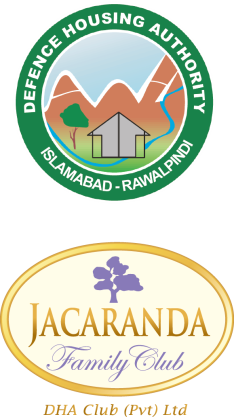 REGISTRATION FORM DHAI-R(Application for one vehicle)Non Resident Serving / Retd Armed Forces Offrs OnlyArmy	Air Force	Navy	CAF	Serving Offr 	Retd  Offr 	Service ID #____________ Rank_____________  Name____________________Current Cell #___________________________Vehicle Owner’s Name: _______________________  S/O, D/O, W/O __________________Present AddressHouse No: ______ Portion: ________Street: ____________Block/Sec: _____ Phase: _____Village/ Town________________ Post Office______________ Tehsil_______________District_________________ Occupant since: ___________________________Permanent AddressHouse No: ______ Portion: ________Street: ____________Block/Sec: _____ Phase: _____Village/ Town________________ Post Office______________ Tehsil_______________District_________________ Occupant since: ___________________________Current  Profession (for Retd Offrs only): ______________________ CNIC (offr)Driving License Number ___________________  Issuing Auth _______________ (Copy att)		                        (Mandatory)Contact Number Mobile: _____________________________ Land Line _____________  			      (Mandatory)						 (Optional)Email Address: ___________________                                      (Optional)Personal               Official / CompanyRegistration Number: ____________________ Chassis No: ________________________Engine No: ____________________________ Make / Type: ________________________Model: ______________________________    Color: _____________________________CNIC (owner of vehicle)Name: ___________________________   Rank_________ Appt: ___________________CNIC: Contact No: ____________________  Signature_____________________________Unit/ HQ/Org : ________________________ Unit Seal____________I, the undersigned hereby confirm that above given particulars are correct to the best of my knowledge and I shall strictly abide by Islamabad Traffic Police (ITP) Rules as applicable and time to time orders / instructions by DHAI-R. I will be responsible if my vehicle is used for any illegal activity including transportation of arms / explosives / persons involved in terrorism and shall become liable for prosecution. Applicant Signature: _________________________________   Date: ______________________In case of car sold, theft / damage of e-tag, immediately report to DHA Security.E-tag form can be downloaded from www.dhai-r.com.pk.SMS facility to enable / disable the e-tag shall be made available to the owner of car.Maintain safe distance from vehicle in front while crossing the barrier. DHA shall not be responsible for any damage caused to the vehicle.--VEHICLE DETAIL--Particulars of Recommending Authority (for serving Offrs Only)--DECLARATIONAttach copy of following documents (Mandatory):-CNIC Bank ChallanPension Book or Disch Book (for Retd Offrs only)Vehicle Registration Certificate Please bring original registration book at the time of e-tag registrationTERMS & CONDITIONSSerCat BDescriptionRegnFeeAnnualFeeCardCostTotalCost1Non Resident Armed Forces Offrs Serving / Retd Offrs of Army, Air Force, Navy and CAFs 500200030028001Non Resident Armed Forces Offrs Addl amount  will be charged for integration with E Tag of HQ 10 Corps (Optional)Addl amount  will be charged for integration with E Tag of HQ 10 Corps (Optional)Addl amount  will be charged for integration with E Tag of HQ 10 Corps (Optional)Addl amount  will be charged for integration with E Tag of HQ 10 Corps (Optional)8001Non Resident Armed Forces Offrs Total Charges including Integration OptionTotal Charges including Integration OptionTotal Charges including Integration OptionTotal Charges including Integration Option36002Lost / damage     e-tag chargesRs 500 will be charged to get duplicate e-tag because of any reasonRs 500 will be charged to get duplicate e-tag because of any reasonRs 500 will be charged to get duplicate e-tag because of any reasonRs 500 will be charged to get duplicate e-tag because of any reasonRs 500 will be charged to get duplicate e-tag because of any reason3Validity pd of e-tag cardOne year (1st Jan2018  to 31st Dec 2018)One year (1st Jan2018  to 31st Dec 2018)One year (1st Jan2018  to 31st Dec 2018)One year (1st Jan2018  to 31st Dec 2018)One year (1st Jan2018  to 31st Dec 2018)4Mode of  Payment The above mentioned charges will be deposited  in DHA Acct 1061650500040 of Askari Bank.The above mentioned charges will be deposited  in DHA Acct 1061650500040 of Askari Bank.The above mentioned charges will be deposited  in DHA Acct 1061650500040 of Askari Bank.The above mentioned charges will be deposited  in DHA Acct 1061650500040 of Askari Bank.The above mentioned charges will be deposited  in DHA Acct 1061650500040 of Askari Bank.